	РАШЭННЕ						РЕШЕНИЕ29 сентября  2023 г. № 69	аг. Міжлессе							   аг. МеждулесьеОб изменении решенияМеждулесского сельскогоСовета депутатов от 30 декабря 2022 г. № 57				                 	На основании пункта 2 статьи 122 Бюджетного кодекса Республики Беларусь Междулесский сельский Совет депутатов РЕШИЛ:           1. Внести в решение Междулесского сельского Совета депутатов от 30 декабря 2022 года № 57	 «О сельском бюджете на 2023 год» следующие изменения: 1.1. в части первой пункта 1 цифры «161 822,00» заменить цифрами «171 071,27»;1.2. в пункте 2:в подпункте 2.1. цифры «161 822,00» заменить цифрами «171 071,27»;в подпункте 2.2. цифры «161 822,00» заменить цифрами «171 071,27»;           1.3. приложения 2-4 к решению Междулесского сельского Совета депутатов от 30 декабря 2022 года № 57	 «О сельском бюджете на 2023 год» изложить в новой редакции (прилагаются).2. Настоящее решение вступает в силу со дня его принятияПредседатель	Ю.А.Каштелян Волонцевич 41961                                                        Приложение 2к решению Междулесского сельскогоСовета депутатов30.12.2022 № 57(в редакции решения Междулесского сельскогоСовета депутатов                                                                                   29.09.2023 № 69)ДОХОДЫсельского бюджета                                                                                                              (рублей)Приложение 3к решению Междулесского сельскогоСовета депутатов30.12.2022 № 57(в редакции решения Междулесского сельскогоСовета депутатов29.09.2023 № 69)РАСХОДЫсельского бюджета по функциональной классификации расходов бюджета по разделам, подразделам и видам(рублей)Приложение 4к решению Междулесского сельскогоСовета депутатов30.12.2022 № 57(в редакции решения Междулесского сельскогоСовета депутатов29.09.2023 № 69)РАСПРЕДЕЛЕНИЕ бюджетных назначений по распорядителям бюджетных средств сельского бюджета в соответствии с ведомственной классификацией расходов сельского бюджета и функциональной классификацией расходов бюджета по разделам, подразделам и видам(рублей)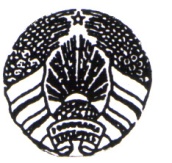 МІЖЛЕСКІ СЕЛЬСКІ САВЕТ ДЭПУТАТАЎМЕЖДУЛЕССКИЙ СЕЛЬСКИЙ СОВЕТ ДЕПУТАТОВНаименованиеГруппаПодгруппаВидРазделПодразделСумма1234567НАЛОГОВЫЕ ДОХОДЫ1000000148 049,00Налоги на доходы и прибыль1100000144 413,00Налоги на доходы, уплачиваемые физическими лицами1110000144 413,00Подоходный налог с физических лиц1110100144 413,00Налоги на собственность13000002 485,00Налоги на недвижимое имущество13100001 354,00Земельный налог13108001 354,00Налоги на остаточную стоимость имущества13200001 131,00Налог на недвижимость13209001 131,00Налоги на товары (работы, услуги)1400000744,00Сборы за пользование товарами (разрешения на их использование), осуществление деятельности1440000744,00Специальные сборы ,пошлины1441900744,00Другие налоги, сборы (пошлины) и другие налоговые доходы1600000407,00Другие налоги, сборы (пошлины) и другие налоговые доходы1610000407,00Государственная пошлина 1613000407,00НЕНАЛОГОВЫЕ ДОХОДЫ30000001 355,00Доходы от использования имущества, находящегося в государственной собственности3100000407,00Доходы от размещения денежных средств бюджетов3110000407,00Проценты за пользование денежными средствами бюджетов3113800407,00Доходы от осуществления приносящей доходы деятельности3200000948,00Доходы от сдачи в аренду имущества, находящегося в государственной собственности3210000754,00Доходы от сдачи в аренду иного имущества3214100754,00Доходы от осуществления приносящей доходы деятельности и компенсации расходов государства 3230000194,00Доходы от осуществления приносящей доходы деятельности323450037,00Компенсации расходов государства3234600157,00БЕЗВОЗМЕЗДНЫЕ ПОСТУПЛЕНИЯ400000021 667,27Безвозмездные поступления от других бюджетов бюджетной системы Республики Беларусь430000021 667,27Текущие безвозмездные поступления от других бюджетов бюджетной системы Республики Беларусь431000021 667,27Иные межбюджетные трансферты431620012 418,00Иные межбюджетные трансферты из вышестоящего бюджета нижестоящему бюджету431620121 667,27ВСЕГО доходов171 071,27НаименованиеРазделПодразделВидСумма12345ОБЩЕГОСУДАРСТВЕННАЯ ДЕЯТЕЛЬНОСТЬ010000129 603,27Государственные органы общего назначения01010099 650,00Органы местного управления и самоуправления01010499 650,00Резервные фонды 010900931,00Резервные фонды местных исполнительных и распорядительных органов 010904931,00Другая общегосударственная деятельность01100026 485,27Иные общегосударственные вопросы01100326 485,27Межбюджетные трансферты0111012 537,00ЖИЛИЩНО-КОММУНАЛЬНЫЕ УСЛУГИ И ЖИЛИЩНОЕ СТРОИТЕЛЬСТВО06000041 468,00Благоустройство населенных пунктов06030041 468,00ВСЕГО расходов171 071,27НаименованиеГлаваРазделПод-разделВидОбъем
финансирования123456СЕЛЬСКИЙ БЮДЖЕТ 000000000171 071,27МЕЖДУЛЕССКИЙ СЕЛЬСКИЙ ИСПОЛНИТЕЛЬНЫЙ КОМИТЕТ010000000171 071,27ОБЩЕГОСУДАРСТВЕННАЯ
ДЕЯТЕЛЬНОСТЬ010010000129 603,27Государственные органы
общего назначения01001010099 650,00Органы местного управления и самоуправления01001010499 650,00Резервные фонды010010900931,00Резервные фонды местных исполнительных и распорядительных органов010010904931,00Другая общегосударственная деятельность01001100026 485,27Иные общегосударственные вопросы01001100326 485,27Межбюджетные трансферты0100111012 537,00ЖИЛИЩНО-КОММУНАЛЬНЫЕ УСЛУГИ И ЖИЛИЩНОЕ СТРОИТЕЛЬСТВО01006000041 468,00Благоустройство населенных
пунктов01006030041 468,00